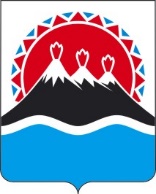 РЕГИОНАЛЬНАЯ СЛУЖБА ПО ТАРИФАМ И ЦЕНАМ КАМЧАТСКОГО КРАЯПОСТАНОВЛЕНИЕ                   г. Петропавловск-КамчатскийВ соответствии с Федеральными законами от 27.07.2010 № 190-ФЗ «О теплоснабжении», от 07.12.2011 № 416-ФЗ «О водоснабжении и водоотведении», постановлениями Правительства Российской Федерации от 22.10.2012 № 1075 «О ценообразовании в сфере теплоснабжения», от 13.05.2013 № 406 «О государственном регулировании тарифов в сфере водоснабжения и водоотведения», от 30.04.2014 № 400 «О формировании индексов изменения размера платы граждан за коммунальные услуги в Российской Федерации», приказами ФСТ России от 13.06.2013 № 760-э «Об утверждении Методических указаний по расчету регулируемых цен (тарифов) в сфере теплоснабжения», Приказ ФСТ России от 07.06.2013 N 163 "Об утверждении Регламента открытия дел об установлении регулируемых цен (тарифов) и отмене регулирования тарифов в сфере теплоснабжения" (Зарегистрировано в Минюсте России 04.07.2013 N 28979), от 27.12.2013 № 1746-э «Об утверждении Методических указаний по расчету регулируемых тарифов в сфере водоснабжения и водоотведения», от 16.07.2014 № 1154-э «Об утверждении Регламента установления регулируемых тарифов в сфере водоснабжения и водоотведения», Закон Камчатского края от 26.11.2021 N 5 (ред. от 29.07.2022) «О краевом бюджете на 2022 год и на плановый период 2023 и 2024 годов», постановлением Правительства Камчатского края от 19.12.2008 № 424-П «Об утверждении Положения о Региональной службе по тарифам и ценам Камчатского края», протоколом Правления Региональной службы по тарифам и ценам Камчатского края от 02.11.2022 № ХХХ, на основании обращений
ООО «Ресурсоснабжающая организация» от 27.04.2022 № 04-22/103 (вх. от 27.04.2022 № 90/1596), 27.04.2022 № 04-22/104 (вх. от 27.04.2022 № 90/1595).ПОСТАНОВЛЯЮ:1. Внести в приложения 5, 11, 15, 21 к постановлению Региональной службы по тарифам и ценам Камчатского края от 18.12.2019 № 396 «Об установлении тарифов в сфере теплоснабжения для ООО «Ресурсоснабжающая организация» потребителям Камчатского края на 2023 год» изменения, изложив их в редакции согласно приложениям 1 – 4 к настоящему постановлению.2. Настоящее постановление вступает в силу с 01 декабря 2022 года.Экономически обоснованные тарифы на тепловую энергию, поставляемуюООО «Ресурсоснабжающая организация» потребителям Петропавловск-Камчатского городского округа Камчатского края, на 2023 год *Выделяется в целях реализации пункта 6 статьи 168 Налогового кодекса Российской Федерации (часть вторая)Примечание: ООО «Ресурсоснабжающая организация» не является плательщиком НДС.Экономически обоснованные тарифы на тепловую энергию, поставляемуюООО «Ресурсоснабжающая организация» потребителям Елизовского городского поселения Елизовского муниципального района Камчатского края, на 2023 год*Выделяется в целях реализации пункта 6 статьи 168 Налогового кодекса Российской Федерации (часть вторая)Примечание: ООО «Ресурсоснабжающая организация» не является плательщиком НДС.Экономически обоснованные тарифы на тепловую энергию, поставляемуюООО «Ресурсоснабжающая организация» потребителям с. Южные Коряки Новолесновского сельского поселения Елизовского муниципального района Камчатского края, на 2023год*Выделяется в целях реализации пункта 6 статьи 168 Налогового кодекса Российской Федерации (часть вторая)Примечание: ООО «Ресурсоснабжающая организация» не является плательщиком НДС.Экономически обоснованные тарифы на тепловую энергию, поставляемуюООО «Ресурсоснабжающая организация» потребителям п. Светлый Пионерского сельского поселения Елизовского муниципального района Камчатского края, на 2023год*Выделяется в целях реализации пункта 6 статьи 168 Налогового кодекса Российской Федерации (часть вторая)Примечание: ООО «Ресурсоснабжающая организация» не является плательщиком НДС.[Дата регистрации]№[Номер документа]О внесении изменений в постановление Региональной службы по тарифам и ценам Камчатского края от 18.12.2019 № 396 «Об установлении тарифов в сфере теплоснабжения для 
ООО «Ресурсоснабжающая организация» потребителям Камчатского края на 2023 год»Временно исполняющий обязанности руководителя [горизонтальный штамп подписи 1]В.А. ГубинскийПриложение 1к постановлению Региональной службыпо тарифам и ценам Камчатского края от 02.11.2022 № ХХХ«Приложение 5к постановлению Региональной службыпо тарифам и ценам Камчатского края от 18.12.2019 № 396№ п/пНаименование регулируемой организацииВид тарифаГод (период)ВодаОтборный пар давлениемОтборный пар давлениемОтборный пар давлениемОтборный пар давлениемОстрый и редуцированный пар№ п/пНаименование регулируемой организацииВид тарифаГод (период)Водаот 1,2 до 2,5 кг/см2от 2,5 до 7,0 кг/см2от 7,0 до 13,0 кг/см2свыше 13,0 кг/см2Острый и редуцированный пар1.Для потребителей, в случае отсутствия дифференциации тарифов по схеме подключенияДля потребителей, в случае отсутствия дифференциации тарифов по схеме подключенияДля потребителей, в случае отсутствия дифференциации тарифов по схеме подключенияДля потребителей, в случае отсутствия дифференциации тарифов по схеме подключенияДля потребителей, в случае отсутствия дифференциации тарифов по схеме подключенияДля потребителей, в случае отсутствия дифференциации тарифов по схеме подключенияДля потребителей, в случае отсутствия дифференциации тарифов по схеме подключенияДля потребителей, в случае отсутствия дифференциации тарифов по схеме подключенияДля потребителей, в случае отсутствия дифференциации тарифов по схеме подключения1.1ООО «РСО»одноставочный руб./Гкал20231.2ООО «РСО»одноставочный руб./Гкал01.01.2023 -30.06.202310 886,431.3ООО «РСО»одноставочный руб./Гкал01.07.2023 -  31.12.202311 036,101.4ООО «РСО»двухставочныйХХХХХХХ1.4ООО «РСО»ставка за тепловую энергию, руб./Гкал1.4ООО «РСО»ставка за содержание тепловой мощности, тыс.руб./Гкал/ч в мес.ООО «РСО»Население (тарифы указываются с учетом НДС)*Население (тарифы указываются с учетом НДС)*Население (тарифы указываются с учетом НДС)*Население (тарифы указываются с учетом НДС)*Население (тарифы указываются с учетом НДС)*Население (тарифы указываются с учетом НДС)*Население (тарифы указываются с учетом НДС)*Население (тарифы указываются с учетом НДС)*1.1ООО «РСО»одноставочный руб./Гкал20231.2ООО «РСО»одноставочный руб./Гкал01.01.2023 -30.06.202310 886,431.3ООО «РСО»одноставочный руб./Гкал01.07.2023 -  31.12.202311 036,101.4ООО «РСО»двухставочныйХХХХХХХ1.4ООО «РСО»ставка за тепловую энергию, руб./Гкал1.4ООО «РСО»ставка за содержание тепловой мощности, тыс.руб./Гкал/ч в мес.Приложение 2к постановлению Региональной службыпо тарифам и ценам Камчатского края от 02.11.2022 № ХХХ«Приложение 11к постановлению Региональной службыпо тарифам и ценам Камчатского края от 18.12.2019 № 396№ п/пНаименование регулируемой организацииВид тарифаГод (период)ВодаОтборный пар давлениемОтборный пар давлениемОтборный пар давлениемОтборный пар давлениемОстрый и редуцированный пар№ п/пНаименование регулируемой организацииВид тарифаГод (период)Водаот 1,2 до 2,5 кг/см2от 2,5 до 7,0 кг/см2от 7,0 до 13,0 кг/см2свыше 13,0 кг/см2Острый и редуцированный пар1.Для потребителей, в случае отсутствия дифференциации тарифов по схеме подключенияДля потребителей, в случае отсутствия дифференциации тарифов по схеме подключенияДля потребителей, в случае отсутствия дифференциации тарифов по схеме подключенияДля потребителей, в случае отсутствия дифференциации тарифов по схеме подключенияДля потребителей, в случае отсутствия дифференциации тарифов по схеме подключенияДля потребителей, в случае отсутствия дифференциации тарифов по схеме подключенияДля потребителей, в случае отсутствия дифференциации тарифов по схеме подключенияДля потребителей, в случае отсутствия дифференциации тарифов по схеме подключенияДля потребителей, в случае отсутствия дифференциации тарифов по схеме подключения1.1ООО «РСО»одноставочный руб./Гкал20231.2ООО «РСО»одноставочный руб./Гкал01.01.2023 -30.06.202316 319,631.3ООО «РСО»одноставочный руб./Гкал01.07.2023 -  31.12.202318 649,62ООО «РСО»двухставочныйХХХХХХХООО «РСО»ставка за тепловую энергию, руб./ГкалООО «РСО»ставка за содержание тепловой мощности, тыс.руб./Гкал/ч в мес.ООО «РСО»Население (тарифы указываются с учетом НДС)*Население (тарифы указываются с учетом НДС)*Население (тарифы указываются с учетом НДС)*Население (тарифы указываются с учетом НДС)*Население (тарифы указываются с учетом НДС)*Население (тарифы указываются с учетом НДС)*Население (тарифы указываются с учетом НДС)*Население (тарифы указываются с учетом НДС)*1.4ООО «РСО»одноставочный руб./Гкал20231.5ООО «РСО»одноставочный руб./Гкал01.01.2023 -30.06.202316 319,631.6ООО «РСО»одноставочный руб./Гкал01.07.2023 -  31.12.202318 649,62ООО «РСО»двухставочныйХХХХХХХООО «РСО»ставка за тепловую энергию, руб./ГкалООО «РСО»ставка за содержание тепловой мощности, тыс.руб./Гкал/ч в мес.Приложение 3к постановлению Региональной службыпо тарифам и ценам Камчатского края от 02.11.2022 № ХХХ«Приложение 15к постановлению Региональной службыпо тарифам и ценам Камчатского края от 18.12.2019 № 396№ п/пНаименование регулируемой организацииВид тарифаГод (период)ВодаОтборный пар давлениемОтборный пар давлениемОтборный пар давлениемОтборный пар давлениемОстрый и редуцированный пар№ п/пНаименование регулируемой организацииВид тарифаГод (период)Водаот 1,2 до 2,5 кг/см2от 2,5 до 7,0 кг/см2от 7,0 до 13,0 кг/см2свыше 13,0 кг/см2Острый и редуцированный пар1.Для потребителей, в случае отсутствия дифференциации тарифов по схеме подключенияДля потребителей, в случае отсутствия дифференциации тарифов по схеме подключенияДля потребителей, в случае отсутствия дифференциации тарифов по схеме подключенияДля потребителей, в случае отсутствия дифференциации тарифов по схеме подключенияДля потребителей, в случае отсутствия дифференциации тарифов по схеме подключенияДля потребителей, в случае отсутствия дифференциации тарифов по схеме подключенияДля потребителей, в случае отсутствия дифференциации тарифов по схеме подключенияДля потребителей, в случае отсутствия дифференциации тарифов по схеме подключенияДля потребителей, в случае отсутствия дифференциации тарифов по схеме подключения1.1ООО «РСО»одноставочный руб./Гкал20231.2ООО «РСО»одноставочный руб./Гкал01.01.2023 -30.06.202313 077,841.3ООО «РСО»одноставочный руб./Гкал01.07.2023 -  31.12.202313 987,68ООО «РСО»двухставочныйХХХХХХХООО «РСО»ставка за тепловую энергию, руб./ГкалООО «РСО»ставка за содержание тепловой мощности, тыс.руб./Гкал/ч в мес.ООО «РСО»Население (тарифы указываются с учетом НДС)*Население (тарифы указываются с учетом НДС)*Население (тарифы указываются с учетом НДС)*Население (тарифы указываются с учетом НДС)*Население (тарифы указываются с учетом НДС)*Население (тарифы указываются с учетом НДС)*Население (тарифы указываются с учетом НДС)*Население (тарифы указываются с учетом НДС)*1.4ООО «РСО»одноставочный руб./Гкал20231.5ООО «РСО»одноставочный руб./Гкал01.01.2023 -30.06.202313 077,841.6ООО «РСО»одноставочный руб./Гкал01.07.2023 -  31.12.202313 987,68ООО «РСО»двухставочныйХХХХХХХООО «РСО»ставка за тепловую энергию, руб./ГкалООО «РСО»ставка за содержание тепловой мощности, тыс.руб./Гкал/ч в мес.Приложение 4к постановлению Региональной службыпо тарифам и ценам Камчатского края от 02.11.2022 № ХХХ«Приложение 21к постановлению Региональной службы по тарифам и ценам Камчатского края от 18.12.2019 № 396№ п/пНаименование регулируемой организацииВид тарифаГод (период)ВодаОтборный пар давлениемОтборный пар давлениемОтборный пар давлениемОтборный пар давлениемОстрый и редуцированный пар№ п/пНаименование регулируемой организацииВид тарифаГод (период)Водаот 1,2 до 2,5 кг/см2от 2,5 до 7,0 кг/см2от 7,0 до 13,0 кг/см2свыше 13,0 кг/см2Острый и редуцированный пар1.Для потребителей, в случае отсутствия дифференциации тарифов по схеме подключенияДля потребителей, в случае отсутствия дифференциации тарифов по схеме подключенияДля потребителей, в случае отсутствия дифференциации тарифов по схеме подключенияДля потребителей, в случае отсутствия дифференциации тарифов по схеме подключенияДля потребителей, в случае отсутствия дифференциации тарифов по схеме подключенияДля потребителей, в случае отсутствия дифференциации тарифов по схеме подключенияДля потребителей, в случае отсутствия дифференциации тарифов по схеме подключенияДля потребителей, в случае отсутствия дифференциации тарифов по схеме подключенияДля потребителей, в случае отсутствия дифференциации тарифов по схеме подключения1.1ООО «РСО»одноставочный руб./Гкал20231.2ООО «РСО»одноставочный руб./Гкал01.01.2023 -30.06.202310 294,031.3ООО «РСО»одноставочный руб./Гкал01.07.2023 -  31.12.202311 838,14ООО «РСО»двухставочныйХХХХХХХООО «РСО»ставка за тепловую энергию, руб./ГкалООО «РСО»ставка за содержание тепловой мощности, тыс.руб./Гкал/ч в мес.ООО «РСО»Население (тарифы указываются с учетом НДС)*Население (тарифы указываются с учетом НДС)*Население (тарифы указываются с учетом НДС)*Население (тарифы указываются с учетом НДС)*Население (тарифы указываются с учетом НДС)*Население (тарифы указываются с учетом НДС)*Население (тарифы указываются с учетом НДС)*Население (тарифы указываются с учетом НДС)*1.4ООО «РСО»одноставочный руб./Гкал20231.5ООО «РСО»одноставочный руб./Гкал01.01.2023 -30.06.202313 613,861.6ООО «РСО»одноставочный руб./Гкал01.07.2023 -  31.12.202314 502,83ООО «РСО»двухставочныйХХХХХХХООО «РСО»ставка за тепловую энергию, руб./ГкалООО «РСО»ставка за содержание тепловой мощности, тыс.руб./Гкал/ч в мес.